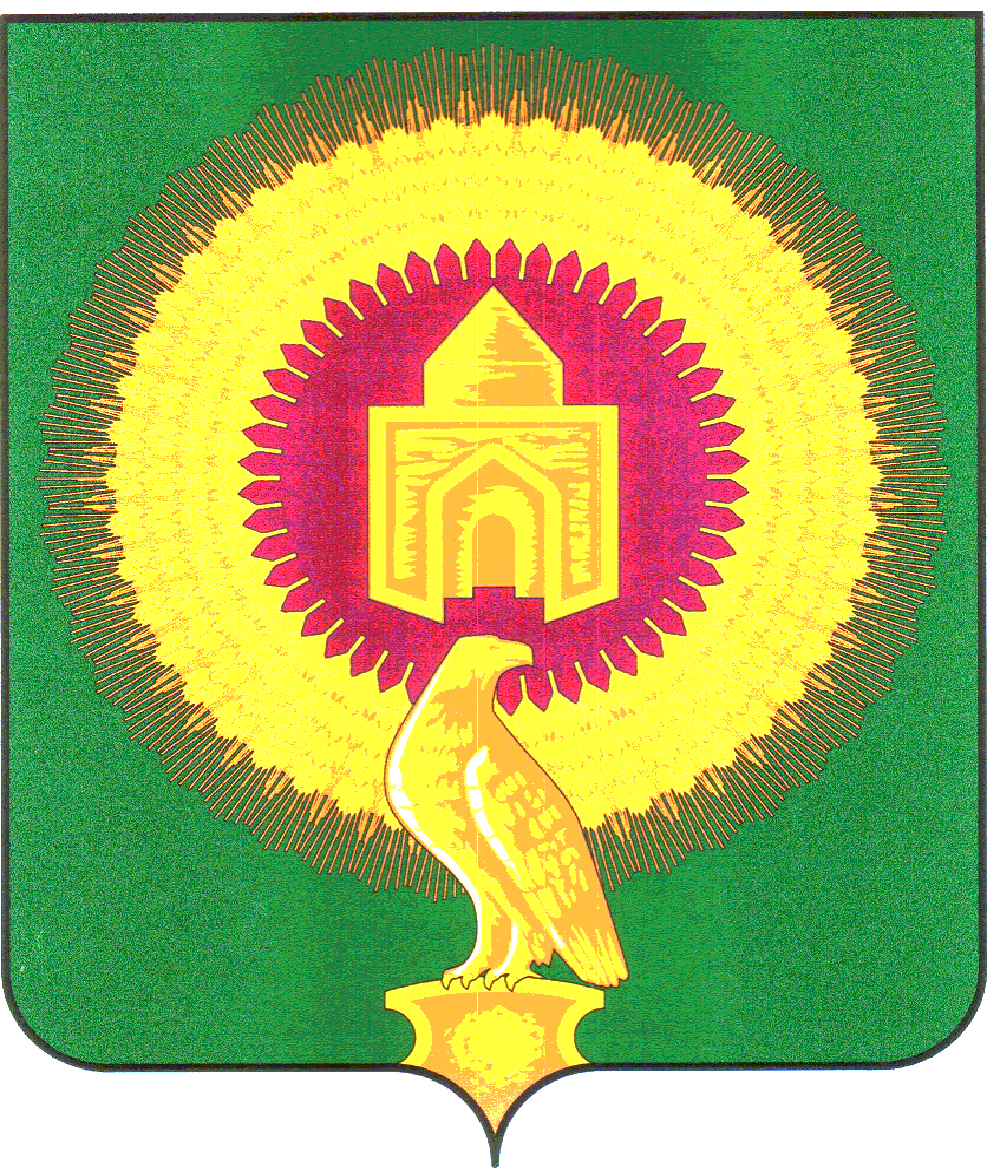 АДМИНИСТРАЦИЯ  НИКОЛАЕВСКОГО СЕЛЬСКОГО ПОСЕЛЕНИЯ  ВАРНЕНСКОГО МУНИЦИПАЛЬНОГО РАЙОНАЧЕЛЯБИНСКОЙ ОБЛАСТИ                                      ПОСТАНОВЛЕНИЕ  от «08» ноября  2022г.                         № 33             с. Николаевка Об утверждении перечня главных администраторов доходов и источников финансирования дефицита бюджета Николаевского сельского поселения Варненского муниципального района  на 2023 год и плановый период 2024 и 2025 годовВ соответствии со статьей 160.1, пунктом 4 статьи 160.2 Бюджетного кодекса Российской ФедерацииПОСТАНОВЛЯЮ:Утвердить перечень главных администраторов доходов бюджета Николаевского сельского поселения Варненского муниципального района  на 2023 год и плановый период 2024 и 2025 годов (приложение 1).Утвердить перечень главных администраторов источников финансирования дефицита бюджета Николаевского сельского поселения Варненского муниципального района на 2023 год и плановый период 2024 и 2025 годов (Приложение 2).Настоящее постановление применяется к правоотношениям, возникающим при составлении и исполнении бюджета Николаевского сельского поселения Варненского муниципального района, начиная с бюджета на 2023 год и на плановый период 2024 и 2025 годов.Считать утратившим силу Постановление от 08.11.2021г. № 25 «Об утверждении перечня главных администраторов доходов и источников финансирования дефицита бюджета Николаевского сельского поселения Варненского муниципального района на 2022 год и плановый период 2023 и 2024 годов» Разместить настоящее постановление на официальной интернет – странице Николаевского сельского поселения Варненского муниципального района.Глава сельского поселения:                                                                                    А.Ю. КульковПРИЛОЖЕНИЕ 1Утвержден постановлением Администрации Николаевского сельского поселения Варненского муниципального района от  08 ноября 2022 года № 33Переченьглавных администраторов доходов бюджета Николаевского сельского поселения Варненского муниципального района  на 2023 год и плановый период 2024 и 2025 годовПримечание          1Администрирование данных поступлений осуществляется с применением кодов подвидов доходов, предусмотренных приказом Министерства финансов Российской Федерации от 8 июня 2021 года № 75н «Об утверждении кодов (перечней кодов) бюджетной классификации Российской Федерации на 2023 год (на 2023 год и на плановый 2024 и 2025 годов)».               2   В части доходов, зачисляемых в бюджет  сельского поселения.        ПРИЛОЖЕНИЕ 2Утвержден постановлением Администрации Николаевского сельского поселения Варненского муниципального района от 08 ноября 2022 года № 33Переченьглавных администраторов источников финансирования дефицита  бюджета Николаевского сельского поселения Варненского муниципального района  на 2023 год и плановый период 2024 и 2025 годовКод бюджетной классификацииКод бюджетной классификацииНаименование кода вида (подвида) доходов бюджетаГлавного администратора доходов бюджетаВид (подвид) доходов бюджетаНаименование кода вида (подвида) доходов бюджета123Контрольно-счетная палата Челябинской областиКонтрольно-счетная палата Челябинской областиКонтрольно-счетная палата Челябинской области0071 16 10123 01 0101 140Доходы от денежных взысканий (штрафов), поступающие в счет погашения задолженности, образовавшейся до 1 января 2020 года, подлежащие зачислению в бюджет муниципального образования по нормативам, действовавшим в 2019 году (доходы бюджетов сельских поселений за исключением доходов, направляемых на формирование муниципального дорожного фонда, а также иных платежей в случае принятия решения финансовым органом муниципального образования о раздельном учете задолженности) Главное контрольное управление Челябинской областиГлавное контрольное управление Челябинской областиГлавное контрольное управление Челябинской области0341 16 10123 01 0101 140Доходы от денежных взысканий (штрафов), поступающие в счет погашения задолженности, образовавшейся до 1 января 2020 года, подлежащие зачислению в бюджет муниципального образования по нормативам, действовавшим в 2019 году (доходы бюджетов сельских поселений за исключением доходов, направляемых на формирование муниципального дорожного фонда, а также иных платежей в случае принятия решения финансовым органом муниципального образования о раздельном учете задолженности) Управление Федеральной налоговой службы по Челябинской областиУправление Федеральной налоговой службы по Челябинской областиУправление Федеральной налоговой службы по Челябинской области1821 01 02000 01 0000 110Налог на доходы физических лиц 1,21821 05 03000 01 0000 110Единый сельскохозяйственный налог1,21821 06 01030 10 0000 110Налог на имущество физических лиц, взимаемый по ставкам, применяемым к объектам налогообложения, расположенным в границах сельских  поселений 11821 06 06033 10 0000 110Земельный налог с организаций, обладающих земельным участком, расположенным в границах сельских поселений11821 06 06043 10 0000 110Земельный налог с физических лиц, обладающих земельным участком,       расположенным в границах сельских поселений 11821 09 04053 10 0000 110Земельный налог (по обязательствам, возникшим до 1 января 2006 года), мобилизуемый на территориях сельских поселений1Администрация  Николаевского сельского поселения Варненского муниципального района Челябинской областиАдминистрация  Николаевского сельского поселения Варненского муниципального района Челябинской областиАдминистрация  Николаевского сельского поселения Варненского муниципального района Челябинской области8311 08 04020 01 1000 110Государственная пошлина за совершение нотариальных действий должностными лицами органов местного самоуправления, уполномоченными в соответствии с законодательными актами Российской Федерации на совершение нотариальных действий  (сумма платежа (перерасчеты, недоимка и задолженность по соответствующему платежу, в том числе по отмененному)) 8311 08 04020 01 4000 110Государственная пошлина за совершение нотариальных действий должностными лицами органов местного самоуправления, уполномоченными в соответствии с законодательными актами Российской Федерации на совершение нотариальных действий (прочие поступления)8311 11  05025 10 0000 120Доходы, получаемые в виде арендной платы, а также средства от продажи права на заключение договоров аренды за земли, находящиеся в собственности сельских поселений (за исключением земельных участков муниципальных бюджетных и автономных учреждений)831 1 11 05035 10 0000 120Доходы от сдачи в аренду имущества, находящегося в оперативном управлении органов управления сельских поселений и созданных ими учреждений (за исключением имущества муниципальных бюджетных и автономных учреждений)8311 11 05075 10 0000 120Доходы от сдачи в аренду имущества, составляющего казну сельских поселений (за исключением земельных участков)8311 11 09045 10 0000 120Прочие поступления от использования имущества, находящегося в собственности сельских поселений (за исключением имущества муниципальных бюджетных и автономных учреждений, а также имущества муниципальных унитарных предприятий, в том числе казенных)8311 13 01995 10 0000 130Прочие доходы от оказания платных услуг (работ) получателями средств бюджетов сельских поселений8311 13 02065 10 0000 130Доходы, поступающие в порядке возмещения расходов, понесенных в связи с эксплуатацией имущества сельских поселений8311 13 02995 10 0000 130Прочие доходы от компенсации затрат бюджетов сельских поселений8311 14 02053 10 0000 410Доходы от реализации иного имущества, находящегося в собственности сельских поселений (за исключением имущества муниципальных бюджетных и автономных учреждений, а также имущества муниципальных унитарных предприятий, в том числе казенных), в части реализации основных средств по указанному имуществу8311 14 02053 10 0000 440Доходы от реализации иного имущества, находящегося в собственности сельских поселений(за исключением имущества муниципальных бюджетных и автономных учреждений, а также имущества муниципальных унитарных предприятий, в том числе казенных), в части реализации материальных запасов по указанному имуществу8311 14 06025 10 0000 430Доходы от продажи земельных участков, находящихся в собственности сельских поселений (за исключением земельных участков муниципальных бюджетных и автономных учреждений)8311 16 07010 10 0000 140Штрафы, неустойки, пени, уплаченные в случае просрочки исполнения поставщиком (подрядчиком, исполнителем) обязательств, предусмотренных муниципальным контрактом, заключенным муниципальным органом, казенным учреждением сельского поселения8311 16 07090 10 0000 140Иные штрафы, неустойки, пени, уплаченные в соответствии с законом или договором в случае неисполнения или ненадлежащего исполнения обязательств перед муниципальным органом, (муниципальным казенным учреждением) сельского поселения8311 16 10081 10 0000 140Платежи в целях возмещения ущерба при расторжении муниципального контракта, заключенного с муниципальным органом сельского поселения (муниципальным казенным учреждением), в связи с односторонним отказом исполнителя (подрядчика) от его исполнения (за исключением муниципального контракта, финансируемого за счет средств муниципального дорожного фонда)8311 16 10082 10 0000 140Платежи в целях возмещения ущерба при расторжении муниципального контракта, финансируемого за счет средств муниципального дорожного фонда сельского поселения, в связи с односторонним отказом исполнителя (подрядчика) от его исполнения8311 16 10123 01 0101 140Доходы от денежных взысканий (штрафов), поступающие в счет погашения задолженности, образовавшейся до 1 января 2020 года, подлежащие зачислению в бюджет муниципального образования по нормативам, действовавшим в 2019 году (доходы бюджетов сельских поселений за исключением доходов, направляемых на формирование муниципального дорожного фонда, а также иных платежей в случае принятия решения финансовым органом муниципального образования о раздельном учете задолженности)8311 17 01050 10 0000 180Невыясненные поступления, зачисляемые в бюджеты сельских поселений8311 17 05050 10 0000 180Прочие неналоговые доходы бюджетов сельских поселений8311 17 16000 10 0000 180Прочие неналоговые доходы бюджетов сельских поселений в части невыясненных поступлений, по которым не осуществлен возврат (уточнение) не позднее трех лет со дня их зачисления на единый счет бюджета сельского поселения8311 18 02500 10 0000 150Поступления в бюджеты сельских поселений (перечисления из бюджетов сельских поселений) по урегулированию расчетов между бюджетами бюджетной системы Российской Федерации по распределенным доходам831202 16001 10 0000 150Дотации бюджетам сельских поселений на выравнивание бюджетной обеспеченности  из бюджетов муниципальных районов8312 02 29999 10 0000 150Прочие субсидии бюджетам сельских поселений8312 02 30024 10 0000 150Субвенции бюджетам сельских поселений на выполнение передаваемых полномочий субъектов Российской Федерации8312 02 35118 10 0000 150Субвенции бюджетам сельских поселений на осуществление первичного воинского учета органами местного самоуправления поселений, муниципальных и городских округов8312 02 40014 10 0000 150Межбюджетные трансферты, передаваемые бюджетам сельских поселений из бюджетов муниципальных районов на осуществление части полномочий по решению вопросов местного значения в соответствии с заключенными соглашениями8312 02 49999 10 0000 150Прочие межбюджетные трансферты, передаваемые бюджетам сельских поселений8312 07 05030 10 0000 150Прочие безвозмездные поступления в бюджеты сельских поселений8312 08 05000 10 0000 150Перечисления из бюджетов сельских поселений (в бюджеты поселений) для осуществления возврата (зачета) излишне уплаченных или излишне взысканных сумм налогов, сборов и иных платежей, а также сумм процентов за несвоевременное осуществление такого возврата и процентов, начисленных на излишне взысканные суммы8312 18 60010 10 0000 150Доходы бюджетов сельских поселений от возврата остатков субсидий, субвенций и иных межбюджетных трансфертов, имеющих целевое назначение, прошлых лет из бюджетов муниципальных районов8312 19 60010 10 0000 150Возврат прочих остатков субсидий, субвенций и иных межбюджетных трансфертов, имеющих целевое назначение, прошлых лет из бюджетов сельских поселенийКод бюджетной классификацииКод бюджетной классификацииНаименование кода вида (подвида) доходов бюджетаГлавного администратора доходов бюджетаВид (подвид) доходов бюджетаНаименование кода вида (подвида) доходов бюджета123Администрация Николаевского сельского поселенияАдминистрация Николаевского сельского поселенияАдминистрация Николаевского сельского поселения83101 03 01 00 10 0000 710Привлечение кредитов из других бюджетов бюджетной системы Российской Федерации бюджетами сельских поселений в валюте Российской Федерации83101 03 01 00 10 0000 810Погашение бюджетами сельских поселений кредитов из других бюджетов бюджетной системы Российской Федерации в валюте Российской Федерации831 01 05 02 01 10 0000 510Увеличение прочих остатков денежных средств бюджетов сельских поселений83101 05 02 01 10 0000 610Уменьшение прочих остатков денежных средств бюджетов сельских поселений